Chapter TwoApproaches to the Science of Psychology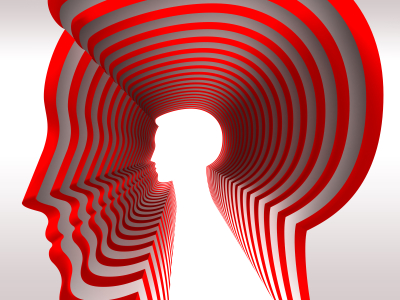 1- Evolutionary Approach: Emphasizes the ways in which behavior and mental          processes are adaptive  for survival.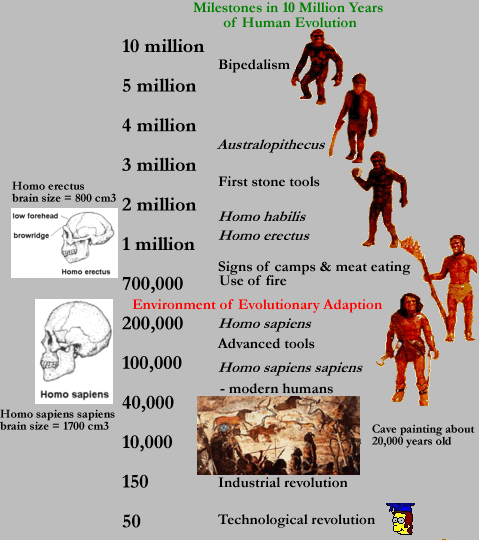  2- Biological Approach: Emphasizes on the contributions of the nervous system,        hormones , and genetics to the explanations of  behavior . 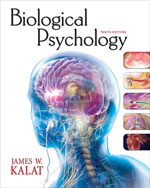 3- Psychoanalysis Approach: Emphasizes on the internal conflicts, mostly       unconscious,  which usually  sexual or aggressive instincts against environmental       obstacles to their expression, and Childhood experiences. 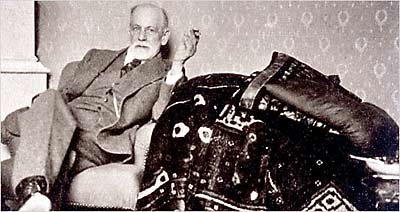 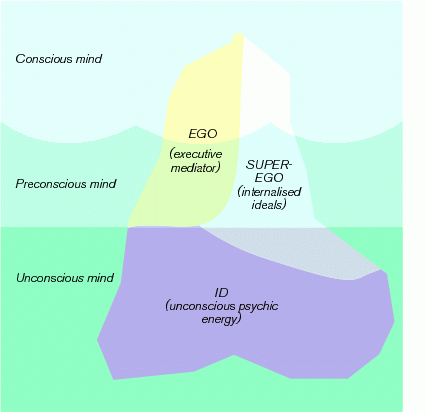  4- Behavioral Approach: Emphasizes on learning, especially each person’s experience       with rewards and punishments. 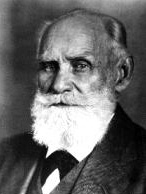 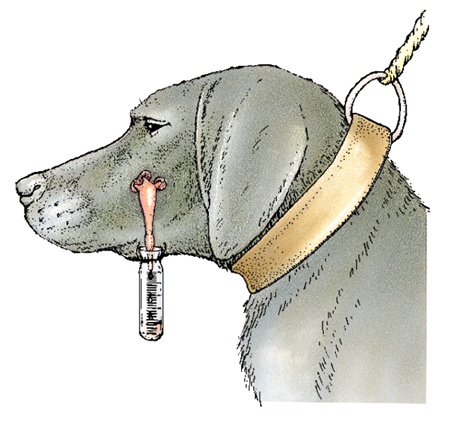 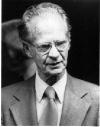 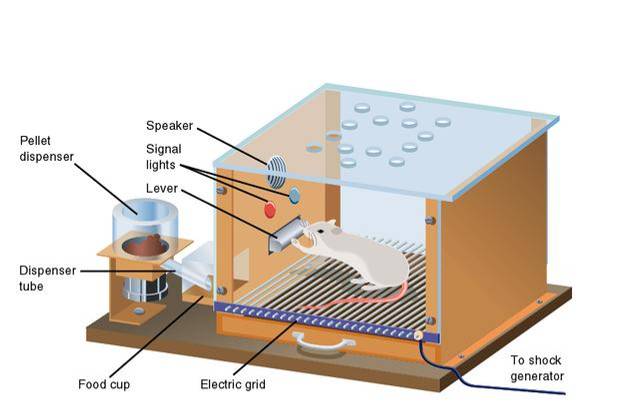  5- Cognitive Approach: Emphasizes on the mechanisms through which people         receive, store, retrieve, and otherwise process information.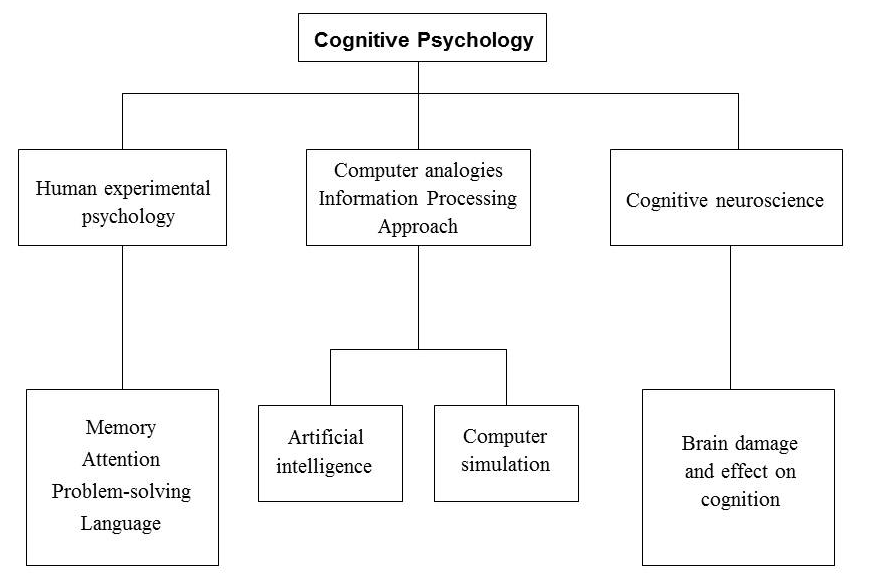  6- Humanistic Approach: Emphasizes individual potential for growth (for example,          self-actualization).                                                                                                        Maslow’s Hierarchy of Needs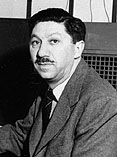 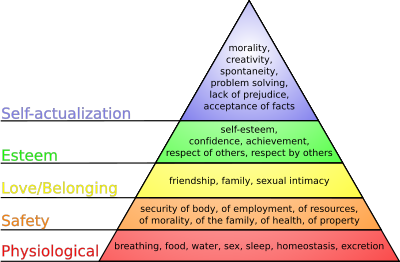 7- Cross-Cultural Approach: Emphasizes on the psychological differences among         people living in different cultural groups.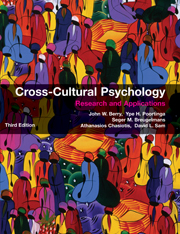 